                        Katolická mateřská škola sv. Klimenta                     U Uranie 1080/16, 170 00 Praha 7 - Holešovice         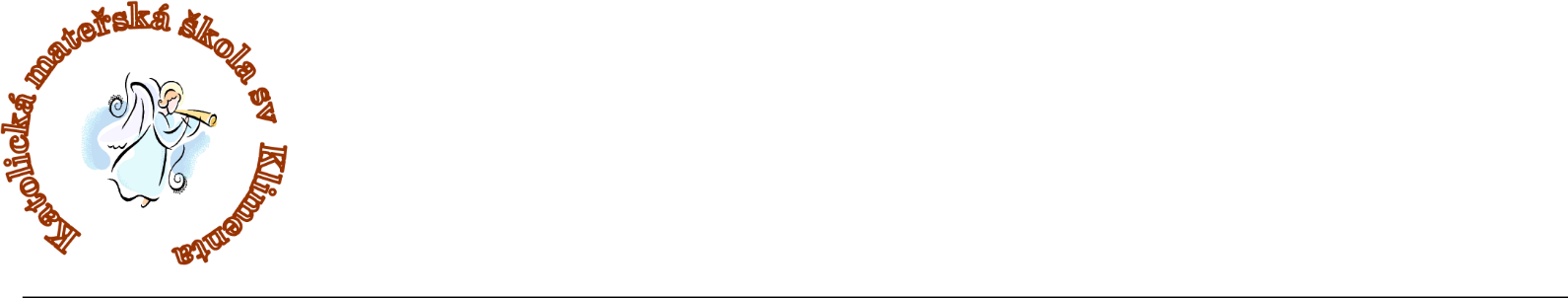           Telefon: 220 571 008, IČO: 49 625 063  ZAHÁJENÍ NOVÉHO ŠKOLNÍHO ROKU 2019/2010  v pondělí 2. září 2019 Děti se v KMŠ sv. Klimenta schází v čase od 7:30 do 8:30 hod. a rozcházejí se domů v čase od 14:45 do 17:00 hod. V 17:00 hod. se KMŠ sv. Klimenta uzavírá. Případnou nepřítomnost je třeba omluvit do 8:00 hod. na mobilní telefony tříd: 733 741 100 nebo 733 741 101Provoz ve třídě Želviček v prvním patře je od 7:30 hod. RYBIČKY, které přicházejí do KMŠ dříve se scházejí ve třídě ŽELVIČEK v 1. poschodí po převlečení ve své šatně.V čase od 12:30 do 13:00 hod. je možné po obědě vyzvednout děti ve třídě Želviček.V čase od 13:00 do 13:30 hod. je možné po obědě vyzvednout děti dole ve třídě Rybiček. V 15:30 hod. přecházejí ŽELVIČKY dolů do třídy RYBIČEK, odkud se rozcházejí domů. U nově příchozích dětí bude probíhat adaptace dle jejich individuálních potřeb po domluvě se zákonnými zástupci dětí.   TĚŠÍME SE NA VŠECHNY DĚTI!!!Co dítě potřebuje do MŠ: bačkory - pevné, ne pantoflepyžamo – pouze děti mladší ze třídy Želviček – paní provozní zajistí, aby ho rodiče měli k vyprání připravené v šatně podle potřeby, zpravidla v pátek - oblečení do třídy – pohodlné /jiné kalhoty, tepláky, než mají na ven/oblečení ven - dle počasí, pokrývka hlavy, za deštivého počasí pláštěnku a holínky náhradní oblečení -  spod. prádlo, ponožky, triko, tepláky (dát do igelit. tašky) kartáček na zuby, pastu VE VLASTNÍM ZÁJMU VŠE OZNAČTE!  Co děti potřebují: balík papírových kapesníčků velký balík toaletních papírů  balíček vlhčených ubrousků0,5 l tekutého mýdla tříleté děti jednorázovou podložku pod prostěradlo (na odpočívání) ZMĚNA TERMÍNU: Třídní schůzka bude ve středu 18. září od17: 00 hod. Schůzka probíhá v době po provozu, péče o děti není tudíž zajištěna.  TĚŠÍME SE NA RODIČE DĚTÍ!!!! 